продолжение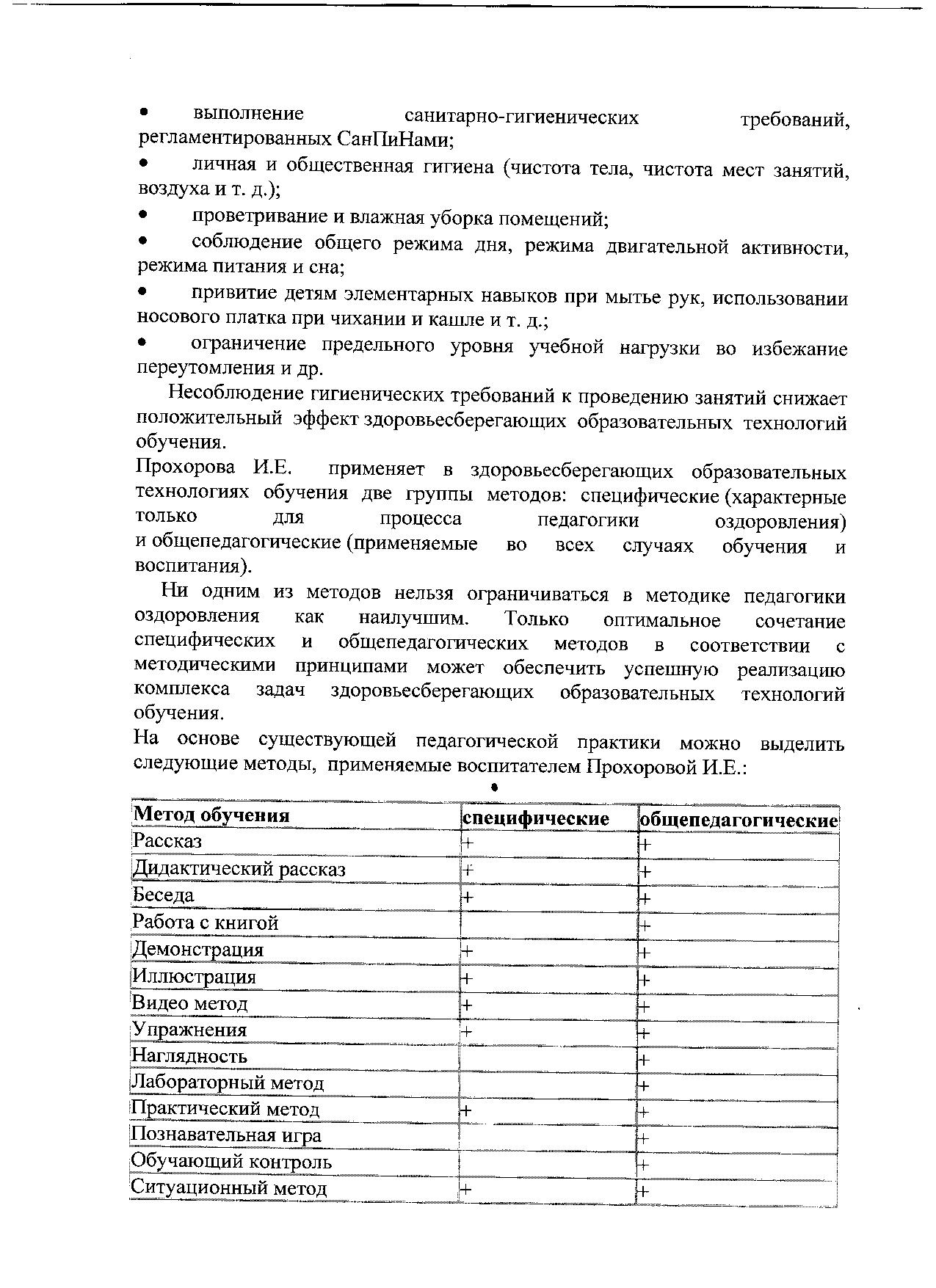 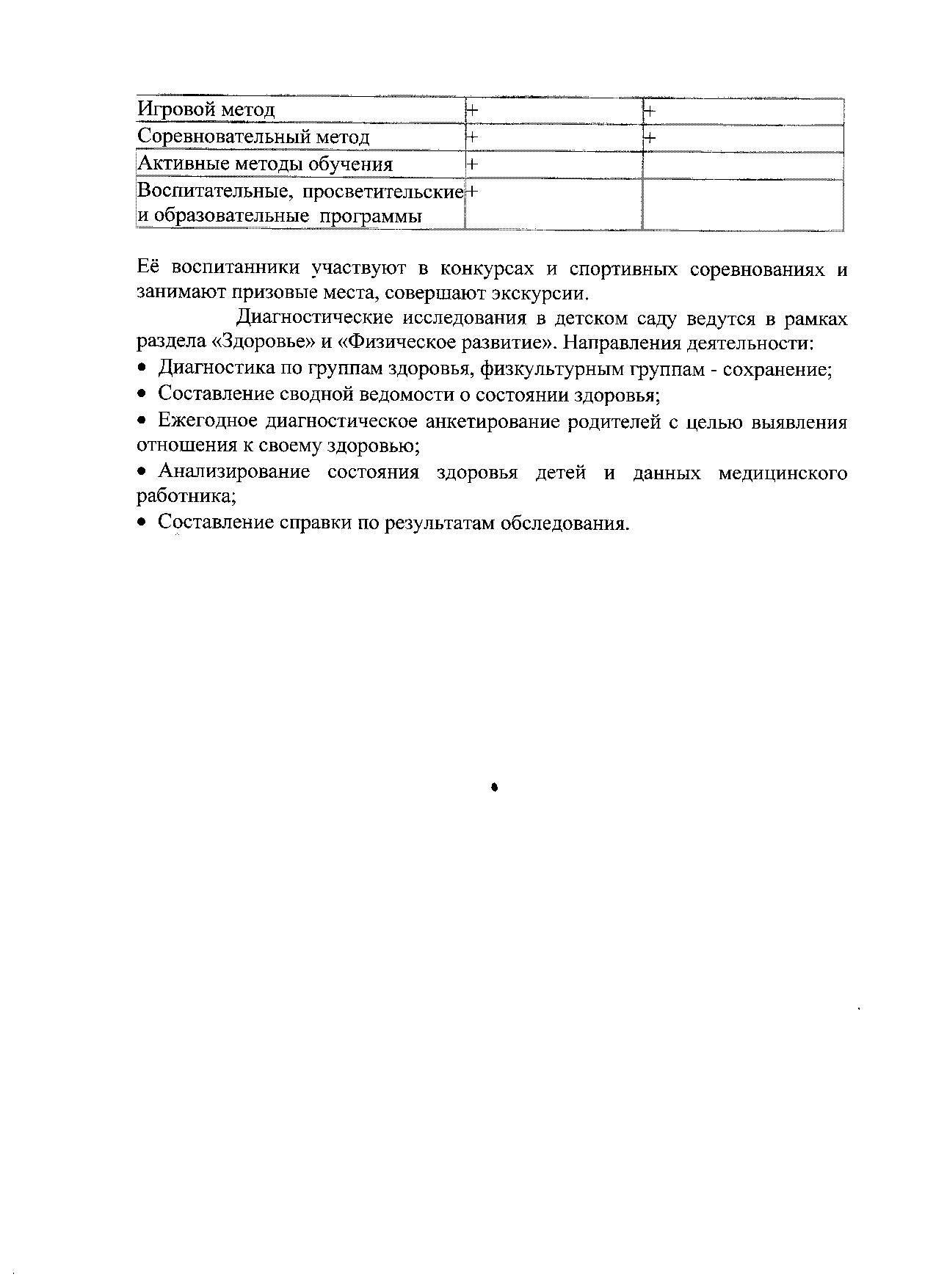 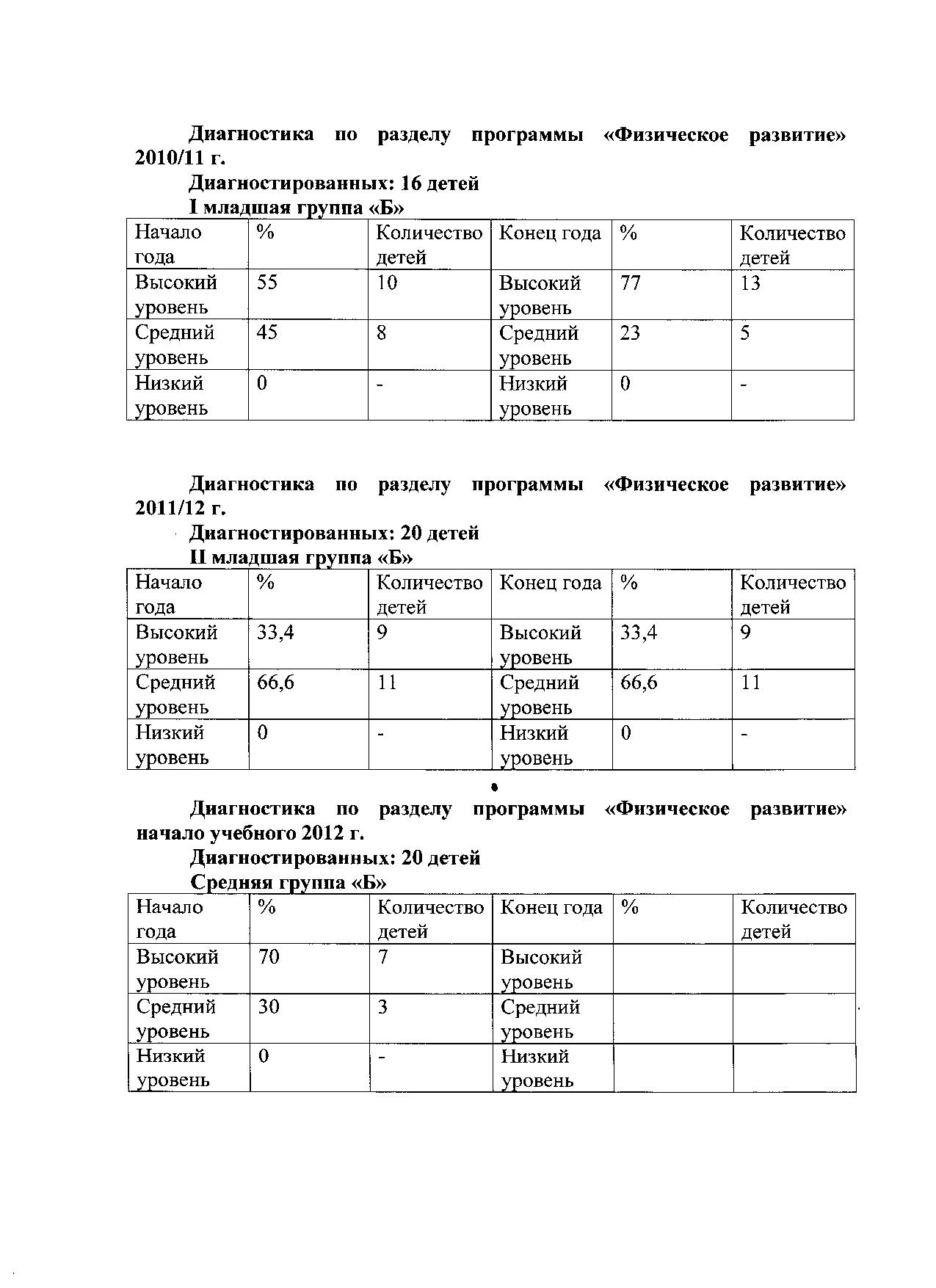 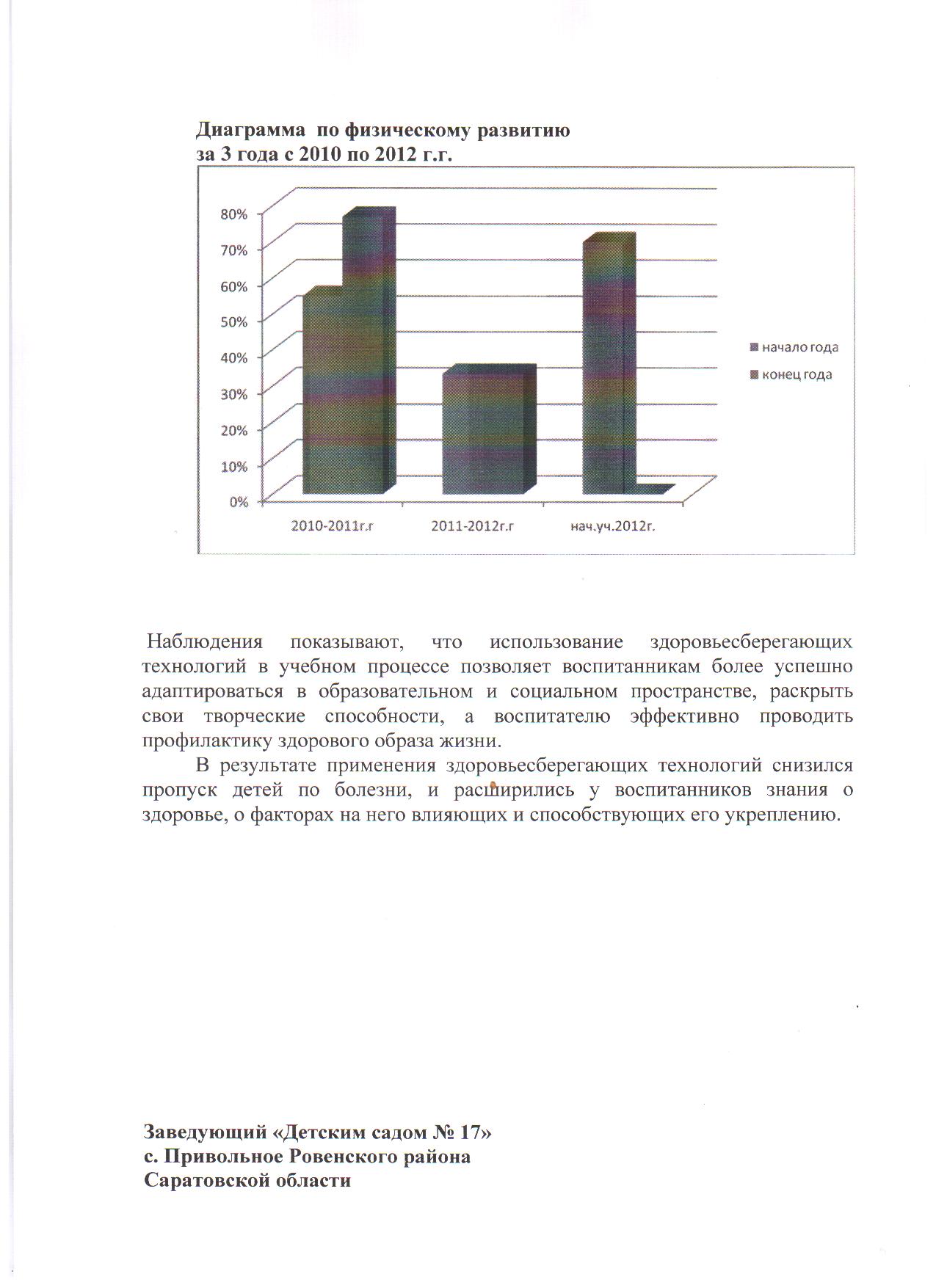 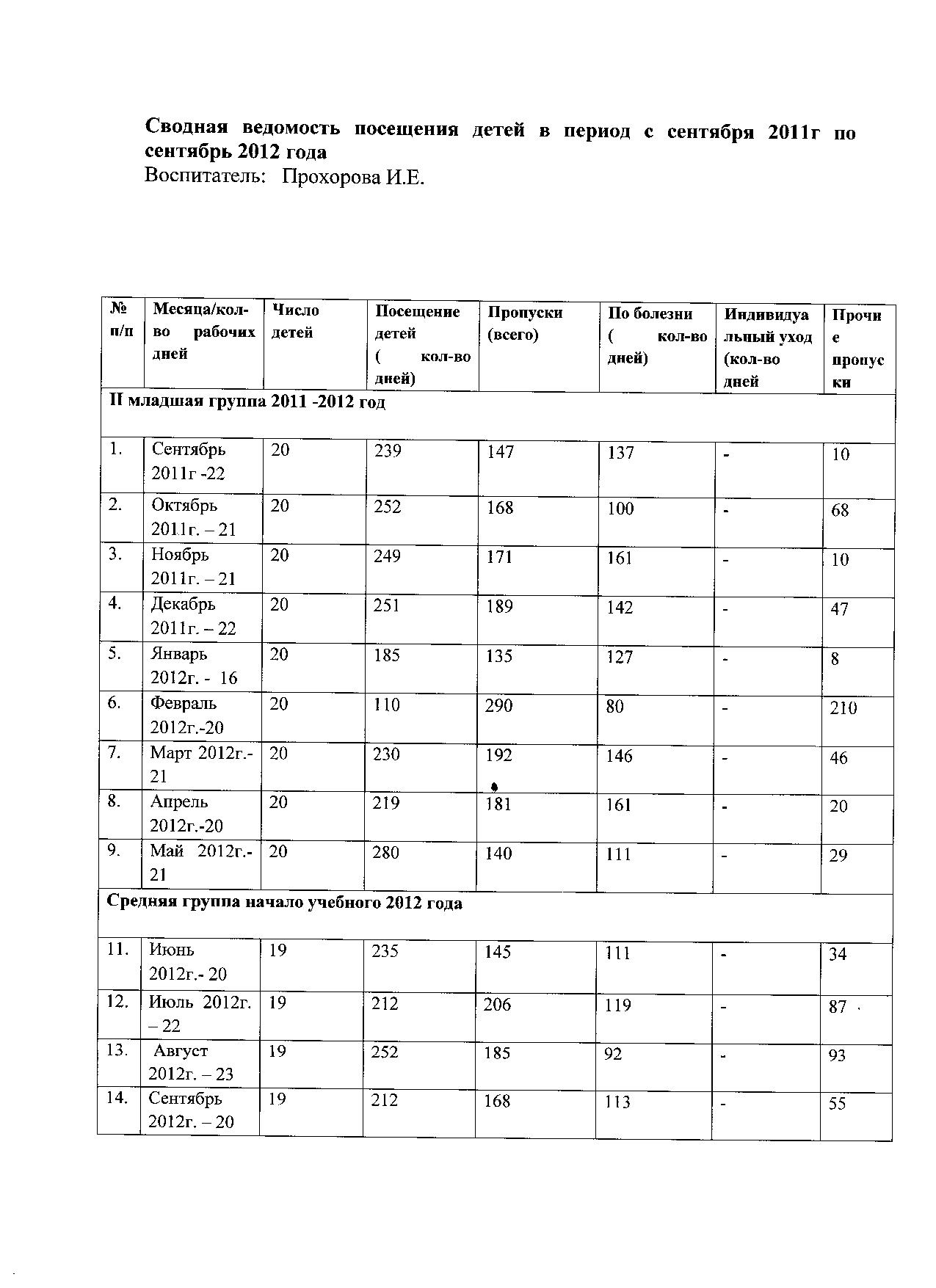 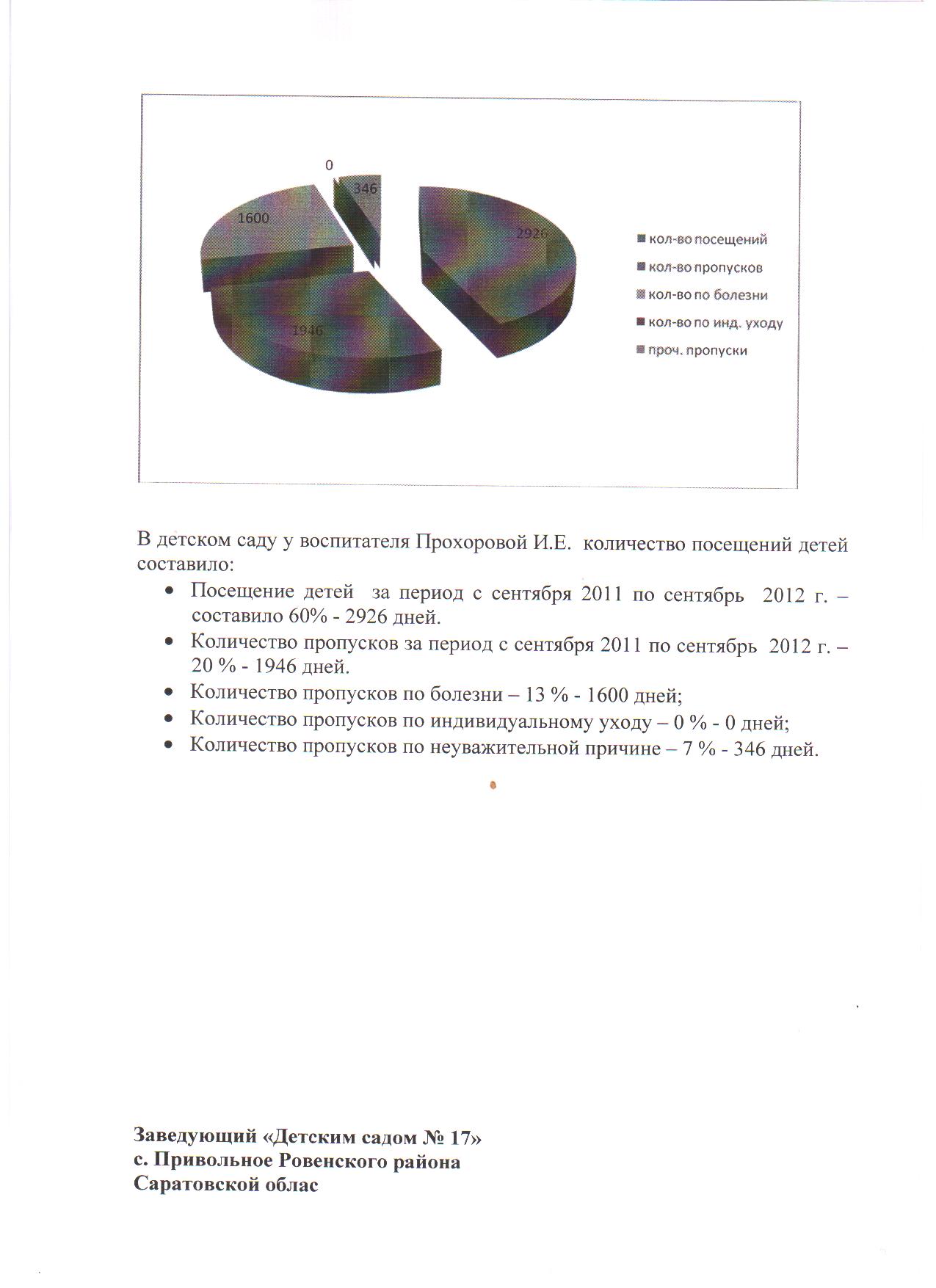 К1 П 1.4.Организация педагогической деятельности с учетом индивидуальных особенностей воспитанников